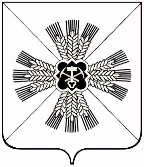 КЕМЕРОВСКАЯ ОБЛАСТЬ ПРОМЫШЛЕННОВСКОЙ МУНИЦИПАЛЬНЫЙ РАЙОНАДМИНИСТРАЦИЯПУШКИНСКОГО СЕЛЬСКОГО ПОСЕЛЕНИЯПОСТАНОВЛЕНИЕот «22» марта 2017 г. № 18-пс.КраснинскоеО предоставлении работницам администрации Пушкинскогосельского поселения дополнительного дня отдыха           Руководствуясь постановлением Губернатора Кемеровской области от 03.03.2017 № 13-пг  «О предоставлении работницам Администрации Кемеровской области дополнительного для отдыха», в целях предоставления дополнительной возможности для воспитания и развития детей:          1.Предоставить право на использование дополнительного дня отдыха с сохранением среднего заработка работницам администрации Пушкинского сельского поселения:воспитывающим детей дошкольного и школьного возраста, в том числе принятых под опеку, в Международный день защиты детей (1 июня);воспитывающим детей школьного и дошкольного возраста, в том числе принятых под опеку, в День знаний ( 1 сентября).2.Рекомендовать руководителям организаций всех форм   предоставлять дополнительный день отдыха с сохранением среднего заработка работницам, воспитывающим детей дошкольного и школьного возраста, в том числе принятых под опеку, с обеспечением условий, способствующих сохранению рабочего процесса.3.Данное постановление разместить в информационно телекоммуникационной сети «Интернет»4. Контроль за исполнением настоящего постановления оставляю за собой.5. Настоящее постановление вступает в силу с даты подписания.                ГлаваПушкинского сельского поселенияГ.А.Багрыч